MOTHER’S DAY STALL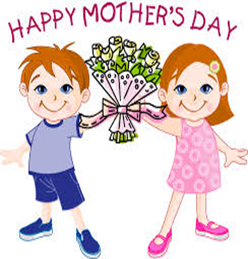 Gresford Public School will be holding a Mother’s Day Stall on Tuesday, 3 May.  Children will be able to select gifts on the day which will be priced at $5.00 each.  Proceeds from this fundraiser will go towards purchasing literacy resources for the school.Pre-orders are required to ensure we have enough gifts available on the day.  Please detach and return your order form and $5.00 per gift to school no later than Friday, 29 April.  -----------------------------------------------------------------------------MOTHER’S DAY ORDER FORM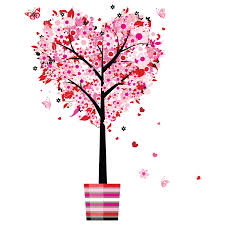 Name of Student(s):	…….……………………………………………………………………………..Class:	…………………………………………………………………………………………………………Number of Gifts:	…….………………………………………………………………………………Money enclosed:		…….………………………………………………………………………………